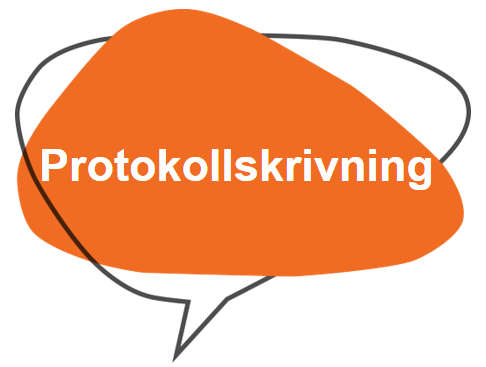 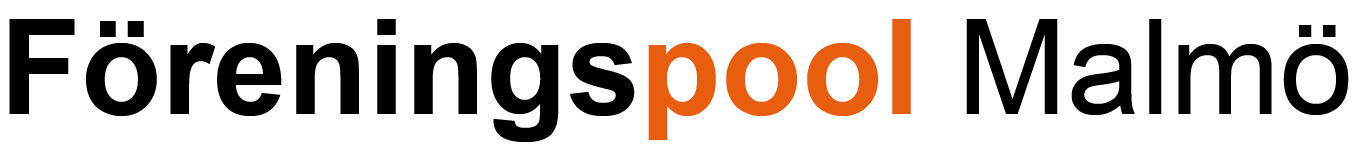 
DagordningNärvarande:
DagordningMötet öppnas1. Fastställande av röstlängd för mötet2. Val av ordförande och sekreterare för mötet3. Val av protokolljusterare och rösträknare4. Frågan om mötet har utlysts på rätt sätt5. Fastställande av dagordning6. Frågan som föranlett mötet - Val av ny kassör tillika firmatecknare Mötet avslutasDirekt efter det extra årsmötet så samlas den nya styrelsen för att konstituera om sig på det konstituerande mötet.
Närvarande:Mötet öppnas
1. Fastställande av röstlängd för mötet
2. Val av ordförande och sekreterare för mötet
3. Val av protokolljusterare och rösträknare
4. Frågan om mötet har utlysts på rätt sätt
5. Fastställande av dagordning
6. Frågan som föranlett mötet - Val av ny kassör tillika firmatecknare 



Mötet avslutas
Dagordning
1. Mötet öppnas 2. Val av ordförande för mötet3. Val av sekreterare för mötet4. Val av protokolljusterare 5. Konstituering av styrelsen 6. Val av firmatecknare7. Nästa möte 8. Mötet avslutas
Närvarande:
1. Mötet öppnas 

2. Val av ordförande för mötet

3. Val av sekreterare för mötet

4. Val av protokolljusterare 

5. Konstituering av styrelsen 




6. Val av firmatecknare



7. Nästa möte 


8. Mötet avslutas
Anteckningar………………………………………………………………………………………………..………………………………………………………………………………………………..………………………………………………………………………………………………..………………………………………………………………………………………………...………………………………………………………………………………………………...………………………………………………………………………………………………………………………………………………………………………………………………………………………………………………………………………………………………………………………………………………………………………………………………………………………………………………………………………………………………………………………………………………………………………………………………………………………………………………………………………………………………………………………………………………………………………………………………………………………………………………………………………………………………………………………………………………………………………………………………………………………………………………………………………………………………………………………………………………………………………………………………………………………………Föreningspool Malmö
Föreningspoolen är en verksamhet i samverkan med Malmö Ideella, Malmö Idrottsföreningars Samorganisation och fritidsförvaltningen med stöd av
Fritidsnämnden och är främst till för den lilla föreningen utan anställd personal.Kontaktuppgifter: info@foreningspoolmalmo.seKallelse och dagordning till Styrelsemöte
för Föreningspoolens FotbollsklubbDatum:2022-10-01Tid:18.00Plats:Klubblokalen på Södra Vallgatan 51.Mötet öppnas2.Val av ordförande för mötet3.Val av sekreterare för mötet4.Val av protokolljusterare 5.Godkännande av dagordning6.Föregående protokoll 7.Bordlagda ärende – Delta i fotbollscup till våren8.Mötesfrågor
          a) Köpa ett fotbollsmål
          b) Starta ett nytt mål
          c) arrangera en julfest9.Övriga ärenden10.Nästa styrelsemöte11.Mötet avslutasStyrelsemötesprotokoll för Föreningspoolens Fotbollsklubb
Styrelsemötesprotokoll för Föreningspoolens Fotbollsklubb
Styrelsemötesprotokoll för Föreningspoolens Fotbollsklubb
Datum:2022-10-01 Tid: 18.00  Plats: Klubblokalen på Södra Vallgatan 5Plats: Klubblokalen på Södra Vallgatan 5Plats: Klubblokalen på Södra Vallgatan 51.Mötet öppnas2.Val av ordförande för mötet3.Val av sekreterare för mötet4.Val av protokolljusterare5.Godkännande av dagordning6.Föregående protokoll 7.Bordlagda ärende – Delta i fotbollscup till våren8.Mötesfrågor
a) Köpa ett fotbollsmål
b) Starta ett nytt mål
c) arrangera en julfest
d) Inköp av skylt till kansli9.Övriga ärenden10.Nästa styrelsemöte11.Mötet avslutasKallelse och dagordning till Extra Årsmöte
för Föreningspoolens FotbollsklubbKallelse och dagordning till Extra Årsmöte
för Föreningspoolens FotbollsklubbKallelse och dagordning till Extra Årsmöte
för Föreningspoolens FotbollsklubbDatum:2022-11-05Tid:17.30Plats:Klubblokalen på Södra Vallgatan 5Extra årsmötesprotokollför Föreningspoolens FotbollsklubbDatum:2022-11-05Tid:17.30Plats:Klubblokalen på Södra Vallgatan 5Kallelse och dagordning till Konstituerande möte för Föreningspoolens FotbollsklubbDatum:2022-11-05Tid:18.30Plats:Klubblokalen på Södra Vallgatan 5Protokoll Konstituerande möteför Föreningspoolens FotbollsklubbDatum:2022-11-05Tid:18.30Plats:Klubblokalen på Södra Vallgatan 5